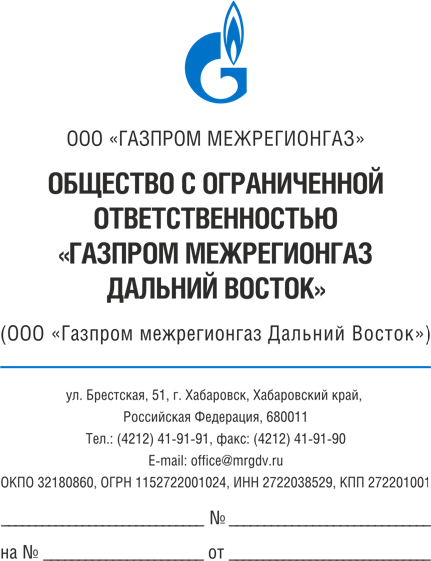 	Приложение №2ТЕХНИЧЕСКИЕ УСЛОВИЯ №на проектирование и монтажкоммерческого узла измерений расхода (объёма) газаЗаявитель/потребитель газа:________________________________________________________________Наименование объекта газификации/газопотребления:________________________________________________________________Месторасположение объекта газификации/газопотребления:________________________________________________________________Срок действия технических условий:________________________________________________________________Тип газоиспользующего оборудования:________________________________________________________________Максимальный часовой расход газа:________________________________________________________________Минимальный часовой расход газа:________________________________________________________________Избыточное давление газа на коммерческом узле измерений расхода (объёма) газа: ________________________________________________________________                                                  Общие требованияСтроительство или реконструкция коммерческого узла измерений расхода (объёма) газа (далее – УИРГ) осуществляется согласно рабочей документации. Проект рабочей документации учёта газа выполнить силами специализированной организации и согласовать с ООО «Газпром межрегионгаз Дальний Восток» подразделение … (далее – РГК).Оборудование УИРГ, газоиспользующее оборудование должно быть сертифицировано на соответствие техническим регламентам Таможенного союза. Газоиспользующее оборудование должно быть промаркировано в соответствии с требованиями Приложения 3 к Техническому регламенту Таможенного союза ТР ТС 016/2011 «О безопасности аппаратов, работающих на газообразном топливе».Основные требованияУстановить УИРГ на вводном газопроводе потребителя.Замер количества газа должен осуществляться во всём диапазоне расходов, от минимального до максимального значений, в зависимости от температуры и давления газа, поступающего на объект газификации. Типы средств измерений выбрать и согласовать совместно с газоснабжающей организацией (установить корректор, датчик избыточного давления, счётчик газа ротационный).На измерительном участке газопровода предусмотреть закладные конструкции для контроля параметров газа (температура, давление), выполненные согласно требованиям соответствующей методики измерений.Установку средств измерений УИРГ проводить в присутствии представителя РГК.Обеспечить передачу с корректора объёма газа при помощи GSM/GPRS модема в оперативную диспетчерскую службу РГК текущих и архивных результатов измерений расхода, объёма, физических показателей газа, информации об изменении параметров конфигурирования, информации о нештатных ситуациях, в том числе, несанкционированном воздействии магнитным полем на работу датчика импульсов счётчика газа и обрыве импульсного кабеля корректора объёма газа.Базу данных (настроечные параметры) корректора объёма газа, условно-постоянные значения согласовать с РГК.Предусмотреть источник бесперебойного питания (ИБП) для подключения первичных преобразователей, вычислителя, оборудования передачи данных, с целью обеспечения непрерывного учета расхода газа. Требуемое время работы УИРГ от источника бесперебойного питания не менее 12 часов.Перед сдачей УИРГ в эксплуатацию, провести его общую наладку и предоставить РГК документацию на оборудование УИРГ (паспорта; свидетельства о поверке средств измерений; комплект документов, регламентированный соответствующей методикой измерений).УИРГ считается допущенным к ведению учётных операций после подписания газоснабжающей организацией акта приёма в эксплуатацию узла измерений расхода (объёма) газа.Руководитель подразделения:Инженер по метрологии: